отдел образования  администрацииВАДИНСКОГО района Пензенской областиВыписка из протокола № 7совещания  руководителей образовательных учреждений Вадинского района27.07.2021   ПО ПЯТОМУ ВОПРОСУ   СЛУШАЛИ: методиста отдела образования Мясникову Т.В. по вопросу «Анализ проведения ВПР в образовательных учреждениях Вадинского района в 2021г»РЕШИЛИ:1. Самые успешные в Вадинском районе учебные предметы в 2021 году, показывающие стабильные результаты, при хорошем качестве, хорошая объективность, хорошее подтверждение годовых оценок –русский язык,биология,история5класс;русский язык,математика,история -6 класс;история,немецкий язык,математика-7 класс;история-8класс.	 2. Самые слабые в Вадинском районе учебные предметы(результаты ниже областных), требующие серьезной доработки по качеству – окружающий мир,русский язык,математика- 4 класс, математика- 5 класс, математика,биология,география,обществознание -6 класс, биология,русский язык,физика,обществознание,английский язык- 7 класс,  биология ,обществознание,русский язык,математика,физика,география(понизили по географии 57,14%)8 класс. По результатам  анализа ВПР рекомендовать педагогам,руководителям РМО района в 2021-2022 учебном году:1. Провести тщательный анализ количественных и качественных результатов ВПР, выявить проблемные зоны обучающихся.2.По результатам анализа скорректировать работу по устранению выявленных пробелов: организовать сопутствующее повторение на уроках, ввести в план урока проведение индивидуальных тренировочных упражнений для отдельных учащихся. 3. Скорректировать содержание текущего тестирования и контрольных работ с целью мониторинга результативности работы по устранению пробелов в знаниях и умениях.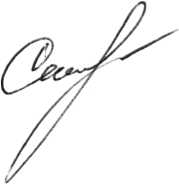 Начальник отдела образования	Г.В.Семисчастнова